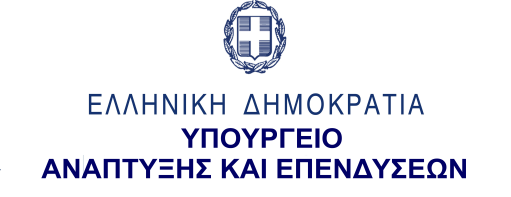 Για την χορήγηση της παραπάνω Βεβαίωσης, υποβάλλεται αίτηση της  Εταιρείας σύμφωνα με το Υπόδειγμα, συνοδευόμενη από τα κάτωθι δικαιολογητικά:α) Για αλλοδαπές εταιρείες:Πρόσφατη Βεβαίωση (τελευταίου εξαμήνου) για την ισχύ της απόφασης εγκατάστασης και για τον Νόμιμο Εκπρόσωπο, από την αρμόδια Υπηρεσία του Υπουργείου Ναυτιλίας και Νησιωτικής Πολιτικής. β) Για ημεδαπές εταιρείες:Πρόσφατη Βεβαίωση (τελευταίου εξαμήνου) για την ισχύ της απόφασης υπαγωγής στις διατάξεις του ν.27/1975, από την αρμόδια Υπηρεσία του Υπουργείου Ναυτιλίας και Νησιωτικής Πολιτικής, καθώς και (πρόσφατη) Βεβαίωση για τον Νόμιμο Εκπρόσωπο, από την Υπηρεσία τήρησης του Μητρώου, στο οποίο καταχωρούνται βάσει των οικείων διατάξεων. Επίκαιρη εκτύπωση (κατά το χρόνο υποβολής της αίτησης) από το TAXISNET, των Στοιχείων Μητρώου α) Επιχείρησης και β) Νομικού Προσώπου. α) Σε περίπτωση μισθωμένου ή παραχωρημένου χώρου εγκατάστασης απαιτείται: - επίκαιρη εκτύπωση (κατά το χρόνο υποβολής της αίτησης) από το TAXISNET αντιγράφου ΥΠΟΒΛΗΘΕΙΣΑΣ ΔΗΛΩΣΗΣ ΠΛΗΡΟΦΟΡΙΑΚΩΝ ΣΤΟΙΧΕΙΩΝ ΜΙΣΘΩΣΗΣ ΑΚΙΝΗΤΗΣ ΠΕΡΙΟΥΣΙΑΣ (με την αποδοχή μισθωτή) και - αντίγραφο του Ιδιωτικού Συμφωνητικού Μίσθωσης, εφόσον έχει υπογραφεί (το αντίγραφο του Ιδιωτικού  Συμφωνητικού Μίσθωσης δεν απαιτείται εκ νέου, εάν έχει υποβληθεί προηγούμενα στην Υπηρεσία προς ενημέρωση του φάκελου της εταιρείας). Επισημαίνεται ότι κατά το χρόνο υποβολής της αίτησης /έκδοσης της βεβαίωσης, η μίσθωση πρέπει να είναι σε ισχύ. β) Σε περίπτωση ιδιόκτητου χώρου εγκατάστασης απαιτείται επίκαιρη εκτύπωση (κατά το χρόνο υποβολής της αίτησης) Εντύπου Ε9 – Δήλωση Στοιχείων Ακινήτων.Η αίτηση υποβάλλεται, σύμφωνα με το σχετικό Υπόδειγμα και όλα τα παραπάνω δικαιολογητικά, ιδιοχείρως ή με ταχυδρομείο/courier στο Γραφείο Πρωτοκόλλου Ιδιωτικών Επενδύσεων του Υπουργείου Ανάπτυξης και Επενδύσεων (2ος Όροφος - Γραφείο 215, Νίκης 5-7, 101 80 Αθήνα), ή μέσω ηλεκτρονικού ταχυδρομείου, στην ηλεκτρονική διεύθυνση protokollo@mnec.grΗ εκδοθείσα Βεβαίωση αποστέλλεται αποκλειστικά με ηλεκτρονικό ταχυδρομείο, στο e-mail της Εταιρείας (όπως δηλώνεται στην τελευταία Υ.Δ.  ετήσιων στοιχείων δραστηριότητας ή στην Γνωστοποίηση Έναρξης Εργασιών).  Η αποστολή και σε δεύτερη ηλεκτρονική διεύθυνση είναι δυνατή, εφόσον περιλαμβάνεται στις ανωτέρω δηλώσεις ή δηλωθεί άπαξ με επιστολή του νομίμου εκπροσώπου. ΓΕΝΙΚΗ ΓΡΑΜΜΑΤΕΙΑ ΙΔΙΩΤΙΚΩΝ ΕΠΕΝΔΥΣΕΩΝ ΚΑΙ ΣΥΜΠΡΑΞΕΩΝ ΔΗΜΟΣΙΟΥ ΚΑΙ ΙΔΙΩΤΙΚΟΥ ΤΟΜΕΑΔΙΕΥΘΥΝΣΗ ΑΜΕΣΩΝ ΞΕΝΩΝ ΕΠΕΝΔΥΣΕΩΝΤΜΗΜΑ ΝΑΥΤΙΛΙΑΚΩΝ ΕΤΑΙΡΕΙΩΝ    Ταχ. Δ/νση : Νίκης 5-7, ΑθήναΤαχ.Κώδικας :101 80Πληροφορίες : Γραφείο Προϊστ. Δ/νσηςΤηλέφωνο  : 210 333 2311ΔΙΚΑΙΟΛΟΓΗΤΙΚΑ ΓΙΑ ΤΗΝ ΧΟΡΗΓΗΣΗ ΒΕΒΑΙΩΣΗΣΚΑΤΑΘΕΣΗΣ ΕΓΓΥΗΤΙΚΗΣ ΕΠΙΣΤΟΛΗΣ ΣΕ ΙΣΧΥ ΕΤΑΙΡΕΙΩΝ ΤΟΥ Ν.27/75